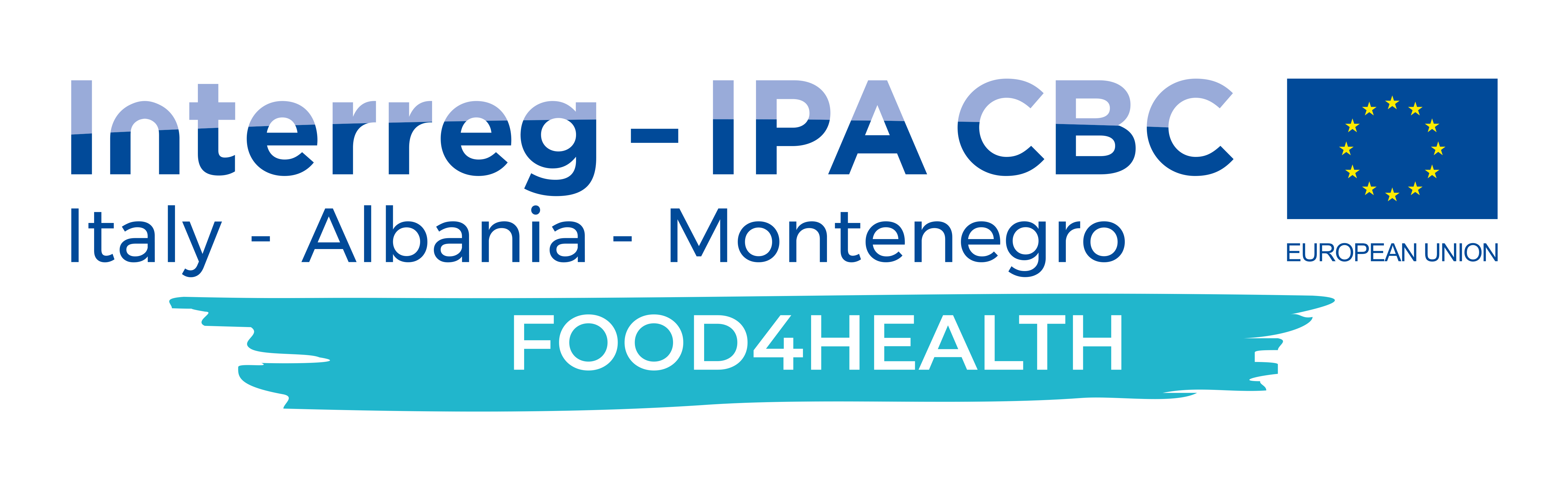 Interreg IPA CBC Italia-Albania-Montenegro 2014-2020FOOD4HEALTH“Sustainable and innovative Agri-food and fisheries value chain for SME’s cross-border market “AGENDA16 Dicembre, 2019 - 09.30-13.00 (IT)Sede: Presidenza della Regione Puglia - Lungomare Nazario Sauro, n.33 - BARI10:30-12.00Evento di lancio dei Food4Health Community Lab e campagna di sensibilizzazione transfrontaliera sul processo di promozione della saluteWorkshop – “Agricoltura, Nutrizione e Benessere nel quadro del progetto FOOD4HEALTH”Moderatore: Biagio Di Terlizzi, Direttore aggiunto del CIHEAM Bari1^ ParteProgetto “Food4Health”: una panoramica sugli obiettivi, le attività, i Community Lab, la piattaforma ICT, I tempi e le risorse: Agnese Dell’Abate, Project Manager del progetto F4H - CIHEAM BariAgricoltura di qualità certificata per lo sviluppo del territorio e il miglioramento della competitività delle imprese agroalimentari - Il programma "Agricoltura e qualità" della Regione Puglia per la valorizzazione e la sostenibilità dei prodotti tipici e tradizionali: Vincenzo Lorusso, Technical expert del progetto F4H - CIHEAM BariLa Comunity Lab come modello di sviluppo sostenibile delle comunità e dei prodotti locali: V.Ferramosca – Technical expert (RUP) del progetto F4H - CIHEAM Bari Produzione agroalimentare e diete sostenibili nel territorio, per la salute del consumatore e il benessere della cittadinanza: prevenzione delle malattie non trasmissibili - Progetto "The Apulian lifestyle: per una vita felice" della Regione Puglia Felice Ungaro, Direttore della struttura special “Coordinamento HealthMarketPlace” della Presidenza della Regione Puglia12.00-13.002^ ParteInterventi dei partecipanti (F4H Partners: Agricultural Technology Transfer Centre of Korca in Albania; Agricultural Technology Transfer Centre of Vlora in Albania; Regione Molise; Ministero dell’Agricoltura e dello Sviluppo Rurale del Montenegro; Istituto di Biologia Marina del Montenegro. Stakeholders locali: agricoltori, pescatori, venditori, operatori turistici, organizzazioni professionali, funzionari comunali, ricercatori, ecc.) Conclusioni13:30 – 14.00Pranzo presso il CIHEAM Bari (Valenzano) 